    Dr. Gilbert L. Porter Elementary SchoolKindergarten Supply List 2022-2023  
Baby Wipes
Lysol SprayBox of Tissues for classroom use
Daily Water bottleZiploc bags (any size, large) 1 Primary composition notebook2 Plastic red folders with prongsHeadphones (no ear buds)1 ream of white copy paper1 ream of white cardstock1 pack sheet protectors*Special Instructions*Included in child’s pouch to use daily:1 backpack1 box of crayons (24)4 big glue stick (no glue bottles)1 scissors, 12 Ticonderoga sharpened pencils 1 big pouch (no boxes)		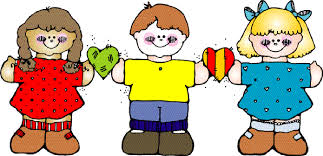 